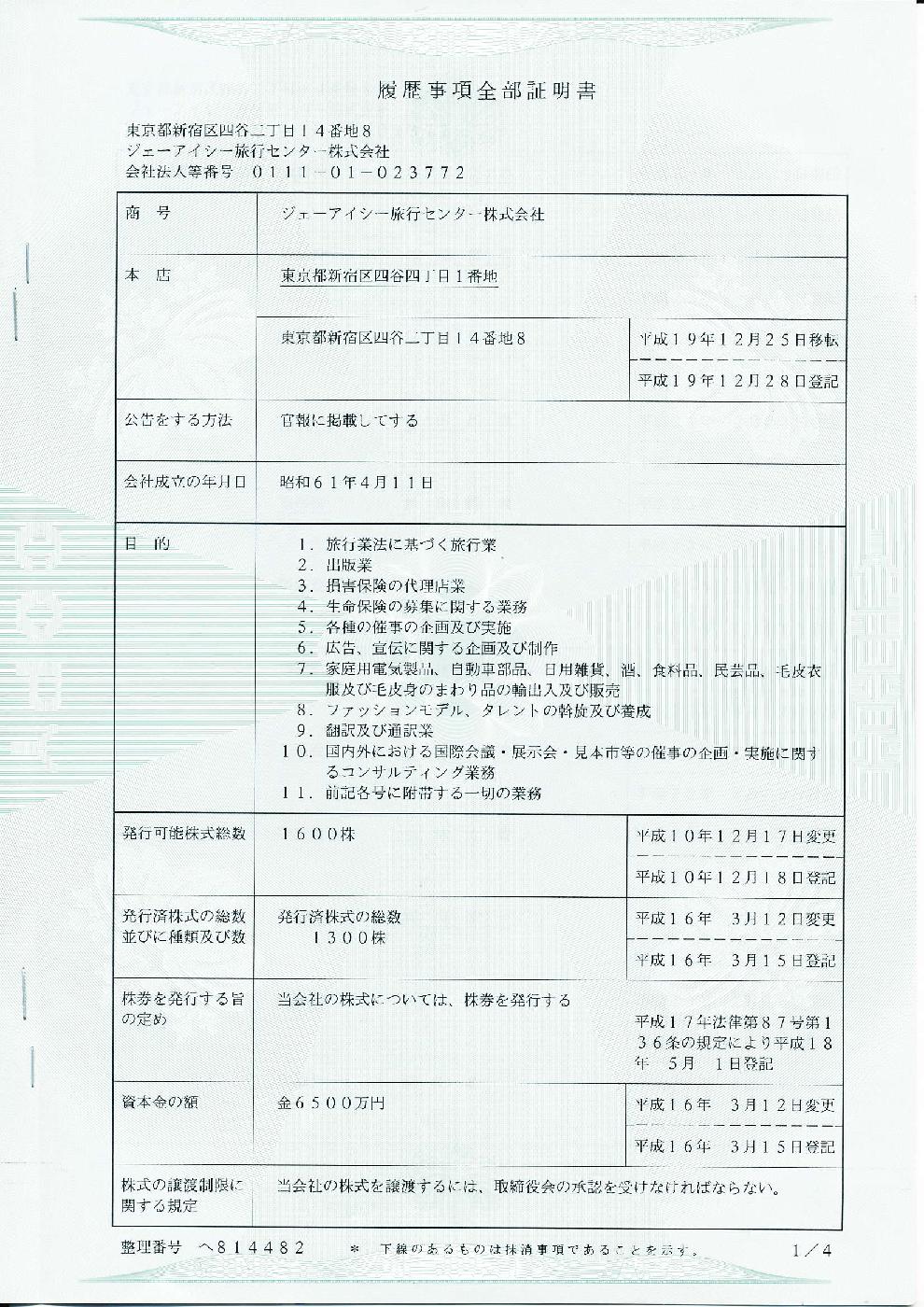 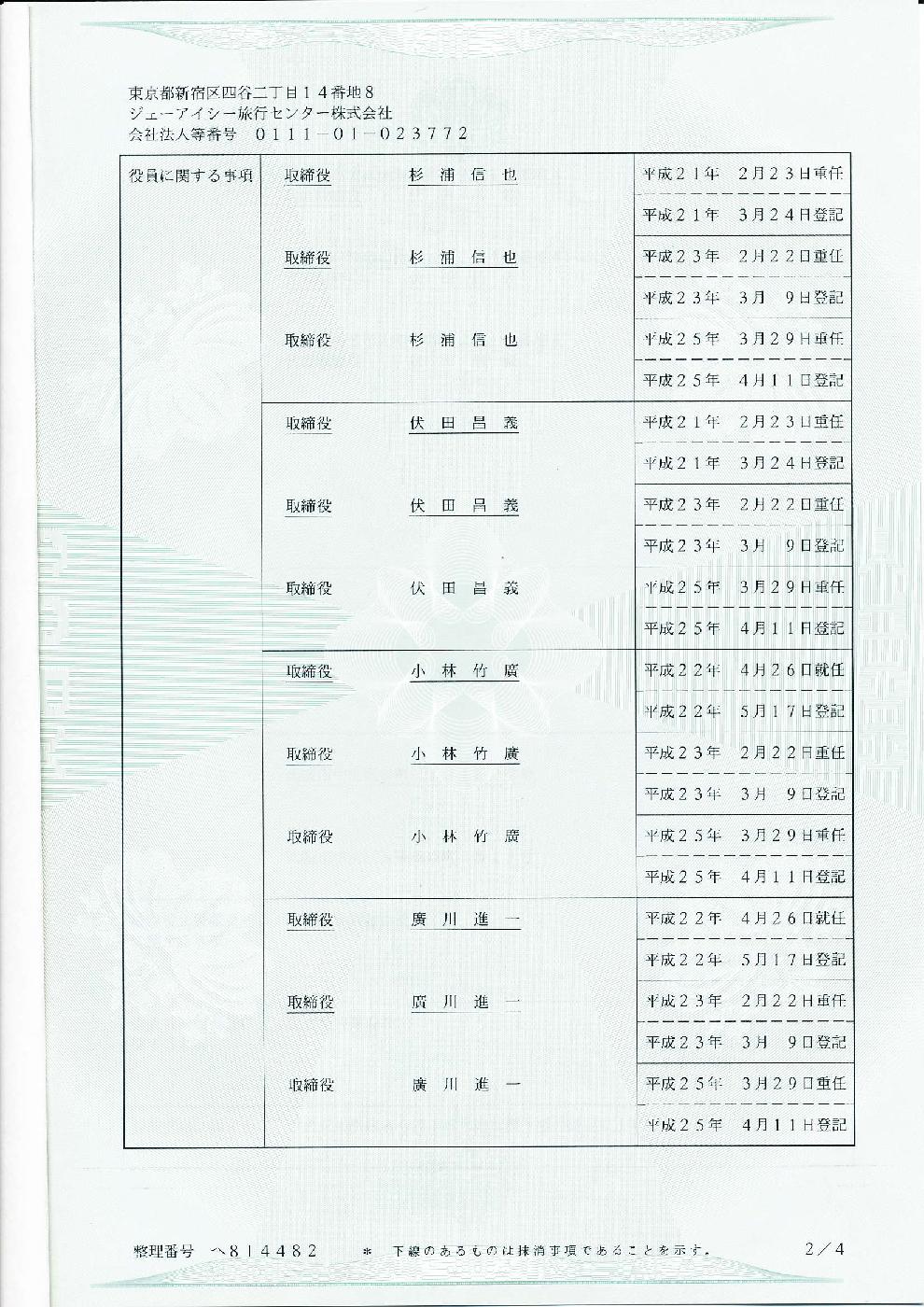 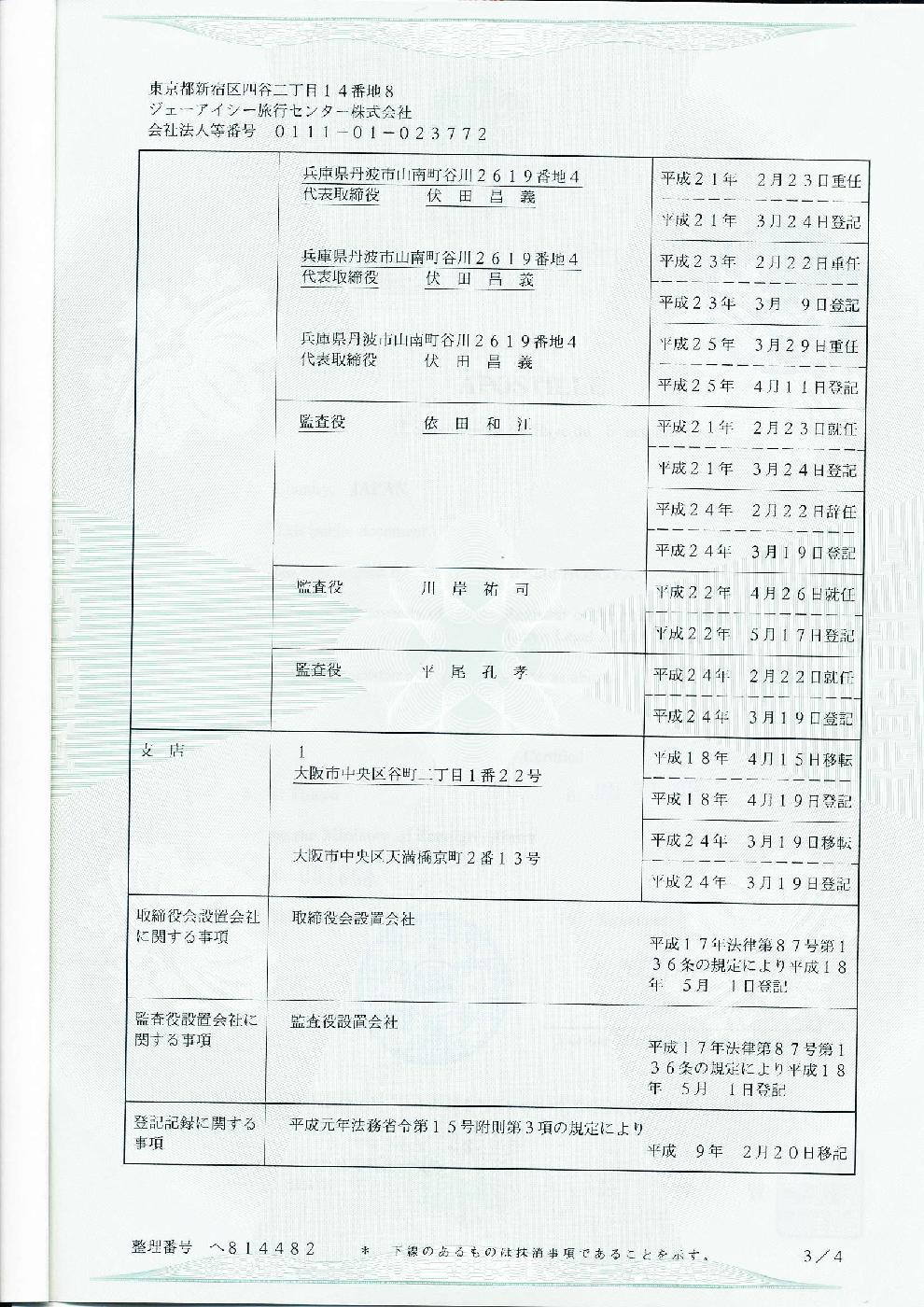 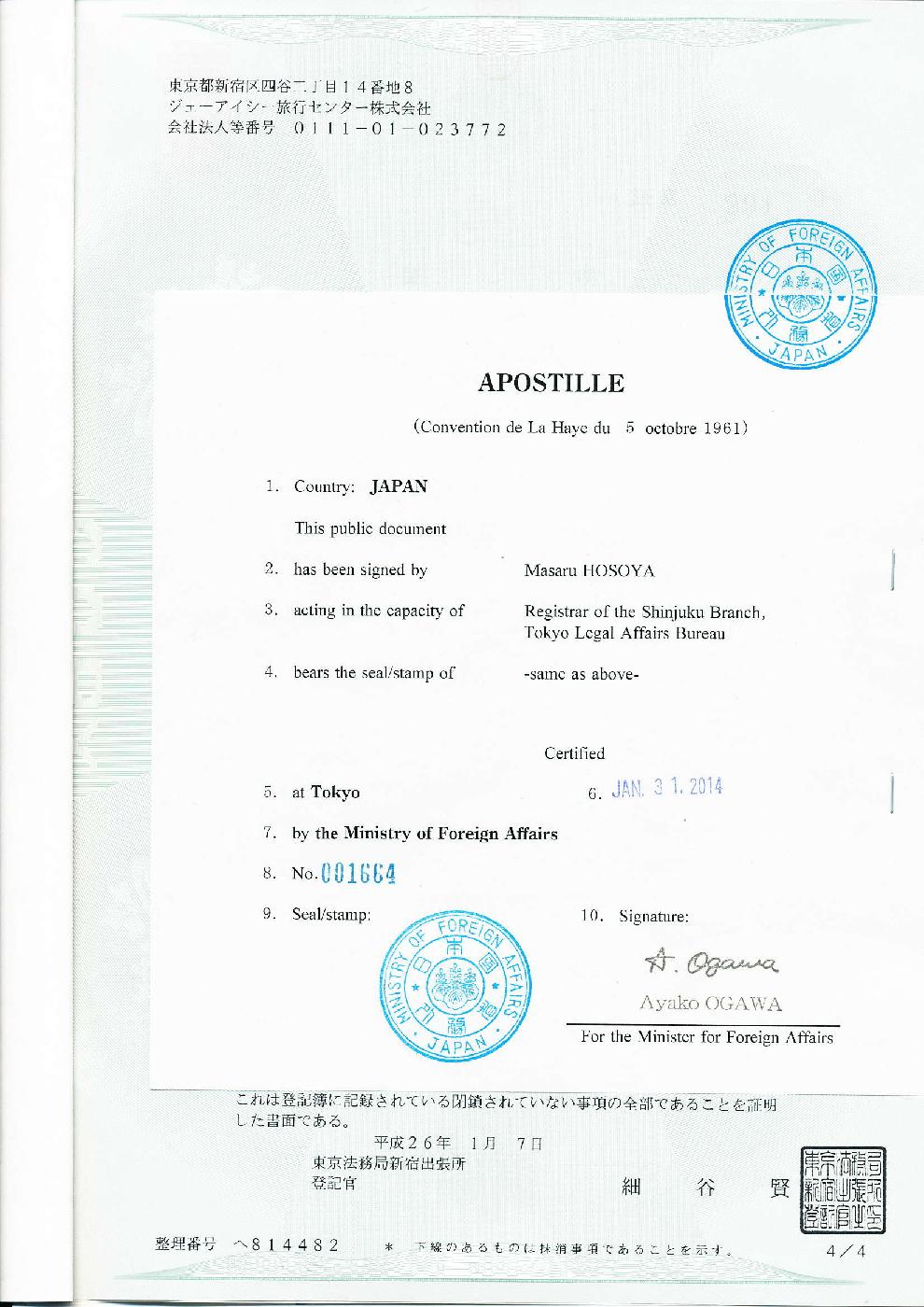 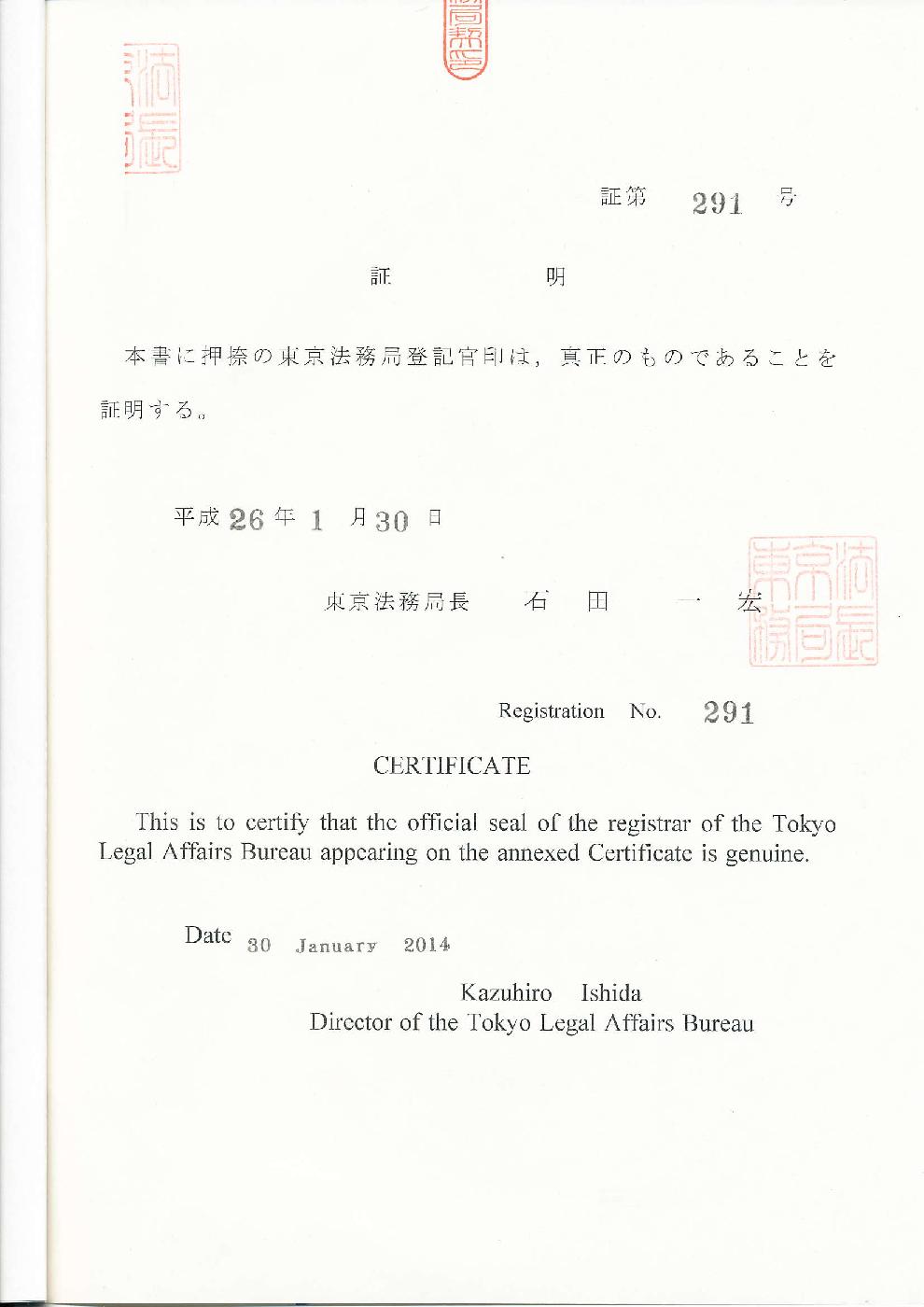 Сертификат подробных записей реестраАдрес: Токио, Синдзюку, Ёцуя 2-14-8Туристический центр JICРегистрационный номер: 0111-01-023772Порядковый номер: 814482                 * некоторые подчеркивания указывают на периферийность положения дел                                                         1/4Адрес: Токио, Синдзюку, Ёцуя 2-14-8Туристический центр JICРегистрационный номер: 0111-01-023772Порядковый номер: 814482                 * некоторые подчеркивания указывают на периферийность положения дел                                                            2/4Адрес: Токио, Синдзюку, Ёцуя 2-14-8Туристический центр JICРегистрационный номер: 0111-01-023772Порядковый номер: 814482                 * некоторые подчеркивания указывают на периферийность положения дел                                                            3/4Адрес: Токио, Синдзюку, Ёцуя 2-14-8Туристический центр JICРегистрационный номер: 0111-01-023772АПОСТИЛЬ(Гаагская Конвенция от 5 октября 1961 г.)Страна: ЯПОНИЯЭтот публичный документбыл подписан                                                           Масару ХОСОЯдействует в качестве                                               Регистратора отрасли в Синдзюку,                                                                                  Бюро токийского юридического управленияподтвержден печатью/ штампом                           -той же, что выше-                                                                                             Заверенв Токио                                                                                     6. 31 января 2014 г.Министерством Иностранных дел№.001664Печать/ штамп:                                                                       10. Подпись:                                                                 Ayako OGAWA                                                                  ________________________________                                                                  Для Министерства Иностранных делЭтот документ подтверждает, что все незакрытые материалы регистрируются в реестре.  7 января 2014 г.Филиал токийского юридического управления СиндзюкуРегистраторПорядковый номер: 814482                 * некоторые подчеркивания указывают на периферийность положения дел                                                            4/4Свидетельство №291СертификатНастоящим подтверждается, что официальная печать регистратора бюро токийского юридического управления, поставленная на сертификате, является подлинной.Дата: 30 января 2014 г.                               Казухиро ИсидаДиректор Бюро токийского юридического управленияНазвание фирмыТуристический центр JICТуристический центр JICГоловной офисТокио, Синдзюку, Ёцуя 4-1Токио, Синдзюку, Ёцуя 4-1Токио, Синдзюку, Ёцуя 2-14-8Передан во владение 25 декабря 2007 г.Токио, Синдзюку, Ёцуя 2-14-8Регистрация от 28 декабря 2007 г.РекламаРазмещение в официальном изданииРазмещение в официальном изданииДата создания компании11 апреля 1986 г.11 апреля 1986 г.ЦелиТурбизнес, основанный на законе о туризме.Издательский бизнес.Агентство страхования от несчастных случаев и страхования собственности.Работа, связанная со страхованием жизни.Планирование и реализация различных специальных мероприятий.Проектирование и производство рекламы, объявлений.Импорт и экспорт бытовой техники, автозапчастей, товаров повседневного обихода, спиртных напитков, продуктов питания, товаров народного творчества, меха и меховых изделий.Обучение и продвижение талантливых фотомоделей.Устные и письменные переводыКонсультативные услуги, связанные с планированием и реализацией таких мероприятий как ярмарки, выставки, международные конференции и в Японии, и за рубежом.Предоставление любых других услуг, связанных с предыдущими пунктами.Турбизнес, основанный на законе о туризме.Издательский бизнес.Агентство страхования от несчастных случаев и страхования собственности.Работа, связанная со страхованием жизни.Планирование и реализация различных специальных мероприятий.Проектирование и производство рекламы, объявлений.Импорт и экспорт бытовой техники, автозапчастей, товаров повседневного обихода, спиртных напитков, продуктов питания, товаров народного творчества, меха и меховых изделий.Обучение и продвижение талантливых фотомоделей.Устные и письменные переводыКонсультативные услуги, связанные с планированием и реализацией таких мероприятий как ярмарки, выставки, международные конференции и в Японии, и за рубежом.Предоставление любых других услуг, связанных с предыдущими пунктами.Общее количество акций1600 акцийИзменения от 17 декабря 1998 г.Общее количество акций1600 акцийРегистрация от 18 декабря 1998 г.Общее количество и тип акций в обращенииОбщее количество акций в обращении1300 акцийИзменения от 12 марта 2004 г.Общее количество и тип акций в обращенииОбщее количество акций в обращении1300 акцийРегистрация от 15 марта 2004 г.Положение о выдаче сертификатов акцийНа акции компании выдаются сертификатыЗарегистрирован 1 мая 2006 г. в соответствии с положениями статьи 136 закона №87 от 2005 г.Уставной капитал65 млн. йенИзменения от 12 марта 2004 г.Уставной капитал65 млн. йенРегистрация от 15 марта 2004 г.Положение об ограничении прав передачи акцийПередача акций компании должна быть утверждена советом директоров.Передача акций компании должна быть утверждена советом директоров.Должностные лицаДиректор           Шинья СугиураДиректор           Шинья СугиураДиректор           Шинья СугиураПовторно назначен 23 февраля 2009 г.Должностные лицаДиректор           Шинья СугиураДиректор           Шинья СугиураДиректор           Шинья СугиураРегистрация от 24 марта 2009 г.Должностные лицаДиректор           Шинья СугиураДиректор           Шинья СугиураДиректор           Шинья СугиураПовторно назначен 22 февраля 2011 г.Должностные лицаДиректор           Шинья СугиураДиректор           Шинья СугиураДиректор           Шинья СугиураРегистрация от 9 марта 2011 г.Должностные лицаДиректор           Шинья СугиураДиректор           Шинья СугиураДиректор           Шинья СугиураПовторно назначен 29 марта 2013 г.Должностные лицаДиректор           Шинья СугиураДиректор           Шинья СугиураДиректор           Шинья СугиураРегистрация от 11 апреля 2013 г.Должностные лицаДиректор           Масаёси ФусидаДиректор           Масаёси ФусидаДиректор           Масаёси ФусидаПовторно назначен 23 февраля 2009 г.Должностные лицаДиректор           Масаёси ФусидаДиректор           Масаёси ФусидаДиректор           Масаёси ФусидаРегистрация от 24 марта 2009 гДолжностные лицаДиректор           Масаёси ФусидаДиректор           Масаёси ФусидаДиректор           Масаёси ФусидаПовторно назначен 22 февраля 2011 г.Должностные лицаДиректор           Масаёси ФусидаДиректор           Масаёси ФусидаДиректор           Масаёси ФусидаРегистрация от 9 марта 2011 г.Должностные лицаДиректор           Масаёси ФусидаДиректор           Масаёси ФусидаДиректор           Масаёси ФусидаПовторно назначен 29 марта 2013 г.Должностные лицаДиректор           Масаёси ФусидаДиректор           Масаёси ФусидаДиректор           Масаёси ФусидаРегистрация от 11 апреля 2013 г.Должностные лицаДиректор           Такэхиро КобоясиДиректор           Такэхиро КобоясиДиректор           Такэхиро КобоясиВступил в должность 26 апреля 2010 г.Должностные лицаДиректор           Такэхиро КобоясиДиректор           Такэхиро КобоясиДиректор           Такэхиро КобоясиРегистрация от 17 мая 2010 г.Должностные лицаДиректор           Такэхиро КобоясиДиректор           Такэхиро КобоясиДиректор           Такэхиро КобоясиПовторно назначен 22 февраля 2011 г.Должностные лицаДиректор           Такэхиро КобоясиДиректор           Такэхиро КобоясиДиректор           Такэхиро КобоясиРегистрация от 9 марта 2011 г.Должностные лицаДиректор           Такэхиро КобоясиДиректор           Такэхиро КобоясиДиректор           Такэхиро КобоясиПовторно назначен 29 марта 2013 г.Должностные лицаДиректор           Такэхиро КобоясиДиректор           Такэхиро КобоясиДиректор           Такэхиро КобоясиРегистрация от 11 апреля 2013 г.Должностные лицаДиректор           Шиничи ХирокаваДиректор           Шиничи ХирокаваДиректор           Шиничи ХирокаваВступил в должность 26 апреля 2010 г.Должностные лицаДиректор           Шиничи ХирокаваДиректор           Шиничи ХирокаваДиректор           Шиничи ХирокаваРегистрация от 17 мая 2010 г.Должностные лицаДиректор           Шиничи ХирокаваДиректор           Шиничи ХирокаваДиректор           Шиничи ХирокаваПовторно назначен 22 февраля 2011 г.Должностные лицаДиректор           Шиничи ХирокаваДиректор           Шиничи ХирокаваДиректор           Шиничи ХирокаваРегистрация от 9 марта 2011 г.Должностные лицаДиректор           Шиничи ХирокаваДиректор           Шиничи ХирокаваДиректор           Шиничи ХирокаваПовторно назначен 29 марта 2013 г.Должностные лицаДиректор           Шиничи ХирокаваДиректор           Шиничи ХирокаваДиректор           Шиничи ХирокаваРегистрация от 11 апреля 2013 г.Адрес: Хёго, Тамба, Наньхай, Танигава 2619-4Представительный директор Масаёси Фусида  Адрес: Хёго, Тамба, Наньхай, Танигава 2619-4Представительный директор Масаёси Фусида                  Адрес: Хёго, Тамба, Наньхай, Танигава 2619-4Представительный директор Масаёси Фусида  Повторно назначен 23 февраля 2009 г.Адрес: Хёго, Тамба, Наньхай, Танигава 2619-4Представительный директор Масаёси Фусида  Адрес: Хёго, Тамба, Наньхай, Танигава 2619-4Представительный директор Масаёси Фусида                  Адрес: Хёго, Тамба, Наньхай, Танигава 2619-4Представительный директор Масаёси Фусида  Регистрация от 24 марта 2009 г.Адрес: Хёго, Тамба, Наньхай, Танигава 2619-4Представительный директор Масаёси Фусида  Адрес: Хёго, Тамба, Наньхай, Танигава 2619-4Представительный директор Масаёси Фусида                  Адрес: Хёго, Тамба, Наньхай, Танигава 2619-4Представительный директор Масаёси Фусида  Повторно назначен 22 февраля 2011 г.Адрес: Хёго, Тамба, Наньхай, Танигава 2619-4Представительный директор Масаёси Фусида  Адрес: Хёго, Тамба, Наньхай, Танигава 2619-4Представительный директор Масаёси Фусида                  Адрес: Хёго, Тамба, Наньхай, Танигава 2619-4Представительный директор Масаёси Фусида  Регистрация от 9 марта 2011 г.Адрес: Хёго, Тамба, Наньхай, Танигава 2619-4Представительный директор Масаёси Фусида  Адрес: Хёго, Тамба, Наньхай, Танигава 2619-4Представительный директор Масаёси Фусида                  Адрес: Хёго, Тамба, Наньхай, Танигава 2619-4Представительный директор Масаёси Фусида  Повторно назначен 29 марта 2013 г.Адрес: Хёго, Тамба, Наньхай, Танигава 2619-4Представительный директор Масаёси Фусида  Адрес: Хёго, Тамба, Наньхай, Танигава 2619-4Представительный директор Масаёси Фусида                  Адрес: Хёго, Тамба, Наньхай, Танигава 2619-4Представительный директор Масаёси Фусида  Регистрация от 11 апреля 2013 г.Аудитор           Кадзуэ ЁдаВступил в должность 23 февраля 2009 г.Аудитор           Кадзуэ ЁдаРегистрация от 24 марта 2009 г.Аудитор           Кадзуэ ЁдаУшел в отставку 22 февраля 2012 г.Аудитор           Кадзуэ ЁдаРегистрация от 19 марта 2012 г.Аудитор           Юдзи КавагисиВступил в должность 26 апреля 2010 г.Аудитор           Юдзи КавагисиРегистрация от 17 мая 2010 г.Аудитор           Ёситака ХираоВступил в должность 22 февраля 2012 г.Аудитор           Ёситака ХираоРегистрация от 19 марта 2012 г.ФилиалыОсака, Минато, Танимати 2-1-22Осака, Минато, Тенмабаси 2-13Передан во владение 15 апреля 2006 г.ФилиалыОсака, Минато, Танимати 2-1-22Осака, Минато, Тенмабаси 2-13Регистрация от 19 апреля 2006 г.ФилиалыОсака, Минато, Танимати 2-1-22Осака, Минато, Тенмабаси 2-13Передан во владение 19 марта 2012 г.ФилиалыОсака, Минато, Танимати 2-1-22Осака, Минато, Тенмабаси 2-13Регистрация от 19 марта 2012 г.Вопросы, касающиеся Совета директоров компанииСовет директоров компанииЗарегистрирован 1 мая 2006 г. в соответствии с положениями статьи 136 закона №87 от 2005 г.                Вопросы, касающиеся корпоративного аудитаКорпоративные аудиторыЗарегистрирован 1 мая 2006 г. в соответствии с положениями статьи 136 закона №87 от 2005 г.Вопросы, касающиеся учетных записейВ соответствии с положением статьи 15 Министерства юстиции о дополнительном третьем сроке от 1891 г. Действительно с 20 февраля 1997 г.